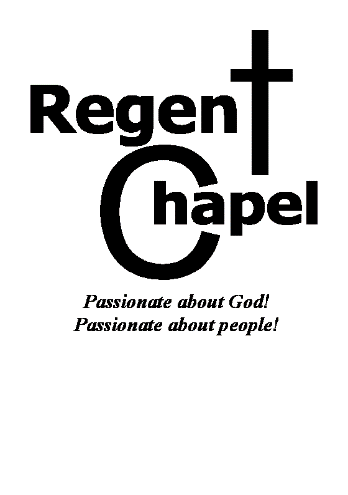 PREPARING FOR WHAT’S AHEAD2 Timothy 2:1-7You then, my son, be strong in the grace that is in Christ Jesus.2 Timothy 2:1 NIV.9But he (God) said to me (Paul), "My grace is sufficient for you, for my power is made perfect in weakness." Therefore I will boast all the more gladly about my weaknesses, so that Christ's power may rest on me. … 10…For when I am weak, then I am strong.2 Corinthians 12:9-10 NIV.I need to 						 and not my own strength.…being strengthened with all power according to his glorious might so that you may have great endurance and patience…Colossians 1:11 NIV.If anyone serves, they should do so with the strength God provides, so that in all things God may be praised through Jesus Christ.1 Peter 4:11 NIV.And the things you have heard me say in the presence of many witnesses entrust to reliable men who will also be qualified to teach others.2 Timothy 2:2 NIV.Disciples make disciples. (2:2:2)Learning from soldiers:Endure hardship with us like a good soldier of Christ Jesus.2 Timothy 2:3 NIV.As a follower of Jesus, I need to be 						       .No-one serving as a soldier gets involved in civilian affairs - he wants to please his commanding officer.2 Timothy 2:4 NIV.As a follower of Jesus, I need to be 				. Learning from athletes:Similarly, if anyone competes as an athlete, he does not receive the victor's crown unless he competes according to the rules.2 Timothy 2:5 NIV.Then he (Jesus) said to them all: ‘Whoever wants to be my disciple must deny themselves and take up their cross daily and follow me.Luke 9:23 NIVAs a follower of Jesus, I need to be 					.Learning from farmers:The hardworking farmer should be the first to receive a share of the crops.2 Timothy 2:6 NIV.As a follower of Jesus, I need to 						.Reflect on what I am saying, for the Lord will give you insight into all this.2 Timothy 2:7 NIV.